Referat af møde i Præstø FacaderådTirsdag den 11. november 2014 kl. 8:00 – 9:30 i mødelokale den gamle byrådssal, Torvet 10 i Præstø.Til stede:Peter BeringAnja Bille HansenPreben JørgensenTom AndersenRene SørensenBerit Christensen	Rasmus Evind 	Inge KnudsenRandi Nielsen Peter Haugan VergoAnne-Line Møller SutcliffeDorit Mahler JensenIkke til stede:Dagsorden:Opsamlinger fra sidste møde Status på facaderådssager fra sidste møde.Beslutning:Ingen orienteringer at give.2.	Adelgade 89/Rådhusstræde 1 Godkendelse af dør og murerarbejde.Beslutning:Facaderådet anbefaler, at der meddeles tilladelse til det ansøgte. Facaderådet gør opmærksom på at hvide døre kan være upraktiske.3.	Adelgade 61-65 - Domiciel 	Ansøgning om dispensation til tagpapbeklædning.Beslutning:Facaderådet anbefaler, at der meddeles dispensation til tagpaptaget.4.	Vesterbro 63 - Aldi 	Ansøgning om nyt skilt.Beslutning:Facaderådet anbefaler, at skilteudformningen bør være som en pylon, og finder at størrelsen er for stor. Facaderådet anbefaler, at der henvises til den oprindelige aftale. 5.	Per Thyges Torv 2B 	Ansøgning om altan.Beslutning:Facaderådet anbefaler, at der meddeles tilladelse til altanen - gerne mindre - på betingelse af at der plantes slyngplanter op ad stolperne. 6.	Kultur- og Infotavler	Nyt fra arbejdsgruppe?	Beslutning:Rasmus orienterede om et par møder i arbejdsgruppen. Oplægget til skiltestandere med kulturtavler vurderes ikke at passe til Præstøs bymidte, men måske ved indfaldsvejene. Der er vist imødekommenhed for at de kan placeres ved Rosagervej. Præstø kan forventes at få ca. 8 tavler. Senere kommer der et turistskiltningsprojekt.7.	FacaderådsfolderEndelig godkendelse.Beslutning:Facaderådet anbefaler at billedet af Filato udskiftes med et andet eller beskæres. ”Høj kvalitet” i 2. afsnit udskiftes med ”stor skønhed”. På kortet reduceres området til det reelle område hvor facaderådet har kompetence. Folderen ledsages af en dato for revision, og Randis navn fjernes. Alle prøver at få folderen synlig og kommunen forventes at kunne udsende til ejere i Afdelgade.8.	ForretningsordenPræcisering af facaderådets opgaveOplæg til politisk vedtagelse af revideret forretningsorden.Beslutning:Behandling af oplæg udsættes.9.	VejledningDrøftelse af oplæg.Beslutning:Vejledningen sendes ud i høring, hvor facaderådet kan komme med bemærkninger. Ny udgave med sidetal kommer til at ligge i sky-driver.9.	EventueltBeslutning:Bilagene til dagsorden ønskes enklere.Venlig hilsenDorit Mahler JensenSekretær for FacaderådetPlansekretariatetValdemarsgade 434760 VordingborgTelefon 55363636Direkte 55362424www.vordingborg.dkDorit Mahler Jensen 11-11-2014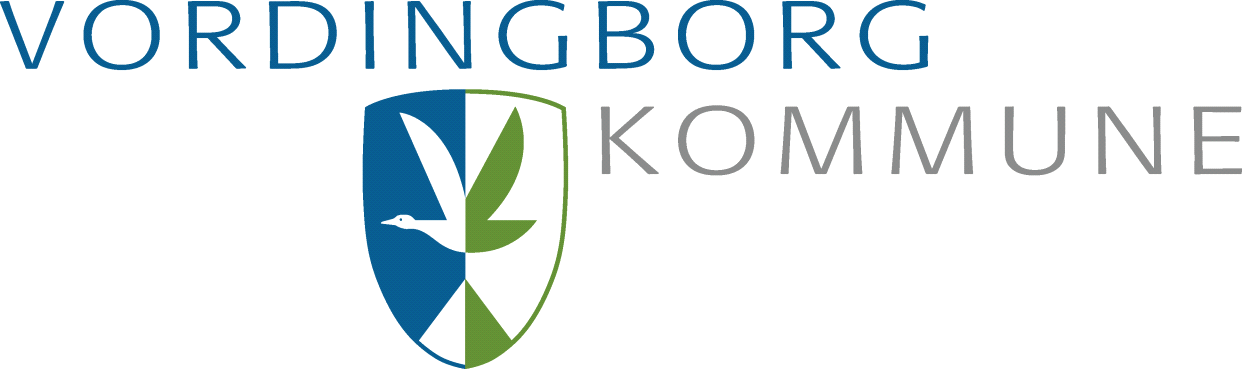 